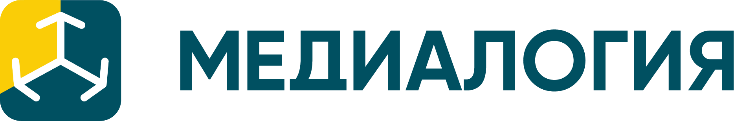 ЭНГЕЛЬСААНАЛИТИЧЕСКИЙ ОТЧЁТ ЗА 01 - 02 НОЯБРЯ 2023 годаКонтекст: энгельсаПользовательские объекты: Российский аукционный домВсего сообщений в отчёте: 42 (экспортировано: 42)Отчёт подготовлен 02 ноября 2023 года системой мониторинга СМИ и соцмедиа Медиалогия.СообщенияВКонтакте, Тамара Курочкина, 02.11.2023В Выборгском районе Санкт-Петербурга на торги Российского аукционного дома выставлен комплекс зданий с земельным участком, расположенный по адресу: проспект Энгельса, д.1. Комплекс является объектом культурного наследия «Орлово-Новосильцевская богадельня».Общая площадь зданий составляет 3,1 тыс. кв. метров, площадь участка под ними — 6,6 тыс. кв. м. Он оформлен в долгосрочную аренду.Как уточняется в описании, комплекс нежилых зданий включает в себя три отдельно стоящих корпуса с охраняемой территорией и автостоянкой. В зданиях сделан свежий, качественный ремонт под современный медицинский центр. Начальная цена заявлена в размере 249,5 млн рублей.Фото: Российский аукционный домhttp://vk.com/wall24545999_123565ВКонтакте, Dеловой подход, 02.11.2023На аукционе Российского аукционного дома будет выставлен на продажу комплекс зданий с земельным участком, расположенный на проспекте Энгельса, дом 1, в Выборгском районе Петербурга. Этот комплекс, известный как «Орлово-Новосильцевская богадельня», был построен в середине XIX века и является объектом культурного наследия.СтатьяВ Санкт-Петербурге закрылся медцентр, принадлежавший совладельцу «Биокад»m.vk.comhttp://vk.com/wall-81053174_6993ВКонтакте, Новостройки в Санкт-Петербурге, 02.11.2023Российский аукционный дом 30 ноября проведет торги по продаже комплекса из трех зданий общей площадью 3,1 тыс. кв. м, в Выборгском районе Санкт-Петербурга.СтатьяКомплекс зданий бывшего медцентра на проспекте Энгельса выставят на торгиm.vk.comhttp://vk.com/wall-190060160_15023ВКонтакте, NEVSKIY.PRO - новости бизнеса и инвестиций, 02.11.2023На аукционе Российского аукционного дома будет выставлен на продажу комплекс зданий с земельным участком, расположенный на проспекте Энгельса, дом 1, в Выборгском районе Петербурга. Общая площадь зданий составляет 3,1 тыс. кв. м, а участка — 6,6 тыс. кв. м.СтатьяВ Петербурге закрылся медцентр, принадлежавший совладельцу «Биокад»m.vk.comhttp://vk.com/wall-221220175_480Аргументы недели (argumenti.ru), Аргументы недели (argumenti.ru), 02.11.2023Здание бывшей Орлово-Новосильцевской богадельни продают в ПетербургеБывшая Орлово-Новосильцевская богадельня, расположенная на проспекте Энгельса в Санкт-Петербурге, выставлена на торги. Вместо нее планируется построить современный медицинский центр. Комплекс состоит из трех зданий, расположенных на охраняемой территории с автостоянкой. Построенная в 1833-1841 годах по проекту архитектора Шарлемана, Орлово-Новосильцевская богадельня является объектом культурного наследия.На сайте Российского аукционного дома отмечается, что в зданиях недавно был проведен ремонт, пригодный для использования в качестве современного медицинского центра. На данный момент стоимость всех зданий составляет 249,5 миллиона рублей. Исторически здесь располагался лечебный санаторий, а затем тубдиспансер, больница и стоматология. Однако в настоящее время здания не используются и нуждаются в реставрации.Ранее "Аргументы недели в СПб" сообщали, что поиск подрядчика для строительства нового здания Северо-Западного таможенного управления, предназначенного для размещения служб и подразделений, был приостановлен по причине жалобы, поданной в Управление Федеральной антимонопольной службы России по Санкт-Петербургу (УФАС). Елена Синицаhttps://argumenti.ru/society/2023/11/864747БезФормата Санкт-Петербург (sanktpeterburg.bezform, БезФормата Санкт-Петербург (sanktpeterburg.bezformata.com), 02.11.2023Здание бывшей Орлово-Новосильцевской богадельни продают в Петербурге за 249 млн рублейЗдание бывшей Орлово-Новосильцевской богадельни продают в Петербурге за 249 млн рублейФото: скриншот с сервиса Google Maps Бывшая Орлово-Новосильцевская богадельня выставлена на торги в Санкт-Петербурге. На ее месте может быть построен современный медицинский центр. Сам комплекс находится на проспекте Энгельса и включает в себя три здания, расположенных на охраняемой территории с автостоянкой. Орлово-Новосильцевская богадельня является объектом культурного наследия и была построена в 1833-1841 годах по проекту архитектора Шарлемана. В информации на сайте Российского аукционного дома сообщается, что в зданиях недавно был сделан ремонт, приспособленный под современный медицинский центр. На данный момент стоимость всех зданий составляет 249,5 миллиона рублей. Стоит отметить, что исторически в зданиях . Орлово-Новосильцевская богадельни располагался лечебный санаторий. После он был переоборудован под тубдиспансер, больницу и стоматологию. Напомним, ранее стало известно, что в Петербурге продают "Кресты". Ярослав Гущин, Gazeta.SPb Источник: ГАZЕТА.СПб https://sanktpeterburg.bezformata.com/listnews/novosiltcevskoy-bogadelni/123553118/БезФормата Санкт-Петербург (sanktpeterburg.bezform, БезФормата Санкт-Петербург (sanktpeterburg.bezformata.com), 02.11.2023Здания бывшей Орлово-Новосильцевской богадельни выставили на торги за 249,5 млнЗдания бывшей Орлово-Новосильцевской богадельни выставили на торги за 249,5 млнНа торги выставлен объекта культурного наследия "Орлово-Новосильцевская богадельня", расположенный в Выборгском районе Петербурга. Лот из трех зданий опубликован на сайте Российского аукционного дома (РАД). Фото: скриншот Google maps Общая площадь земельного участка - 6654 квадратных метров, помещений - 3116 "квадратов". Рядом расположен парк Лесотехнической академии. Богадельня находится по адресу проспект Энгельса, дом №1. Отмечается, что объект находится не пересечении проспекта Энгельса и Ланского шоссе, имеет хорошую транспортную инфраструктуру, рядом расположены жилые дома. Ранее в зданиях располагался современный медицинский центр, сделан соответствующий ремонт. Стартовая цена лота - 249,5 млн рублей. Заявки на участие в торгах принимаются до 29 ноября, аукцион начнется 30 ноября. Ранее Neva.Today сообщала , что в Петербурге на торги выставили участок на Петроградке за 1 млрд рублей с проектом бизнес-центра. Автор: Татьяна Ильина Источник: Neva.Today https://sanktpeterburg.bezformata.com/listnews/bogadelni-vistavili-na-torgi/123552312/Advis.ru, Advis.ru, 02.11.2023Медцентр на проспекте Энгельса в Петербурге выставили на торги за 249,5 млн руб.Комплекс из трех зданий бывшего медицинского центра площадью 3100 кв. м на проспекте Энгельса, д. 1, в Выборгском районе Петербурга выставили на торги. В пресс-службе Российского аукционного дома (РАД) сообщили, что начальная цена лота составляет 249,5 млн руб.Лот состоит из трех четырехэтажных зданий площадью 838,1 кв. м, 838,5 кв. м и 1400 кв. м. Площадь земельного участка, на котором расположены объекты, составляет 6600 кв. м. Подразумевается право аренды земли сроком на 49 лет. В настоящее время комплекс свободен и готов к эксплуатации. Как отметили в РАД, объект можно использовать как в качестве медицинского центра, так и для иных коммерческих целей.Сам комплекс является объектом культурного наследия "Орлово-Новосильцевская богадельня". Здесь в 2017 г. был выполнен капитальный ремонт зданий с заменой перекрытий и всех инженерных систем, в 2020 г. сделан косметический ремонт внутренних помещений. "Данное предложение в первую очередь может быть интересно отраслевым инвесторам для открытия нового медцентра или расширения филиальной сети", - отметила заместитель руководителя департамента продаж РАД Дарья Гончарова.Ранее "Ведомости" писали, что Сбербанк намерен продать офис площадью 4600 кв. м в Красносельском районе Санкт-Петербурга за 233,4 млн руб. При этом сделка подразумевает обратную аренду части площадей банком. По мнению экспертов, новый владелец помещений сможет сдать их под офисы или торговлю, а договор с бывшим собственником не обернется бременем для приобретателя, поскольку параметры арендной ставки делают этот проект привлекательным для инвесторов. http://www.advis.ru/php/view_news.php?id=DF5CA84A-9799-A846-9D11-2787E01D2DD5gazeta.spb.ru, Gazeta.spb.ru, 02.11.2023Здание бывшей Орлово-Новосильцевской богадельни продают в Петербурге за 249 млн рублейБывшая Орлово-Новосильцевская богадельня выставлена на торги в Санкт-Петербурге. На ее месте может быть построен современный медицинский центр.Сам комплекс находится на проспекте Энгельса и включает в себя три здания, расположенных на охраняемой территории с автостоянкой. Орлово-Новосильцевская богадельня является объектом культурного наследия и была построена в 1833-1841 годах по проекту архитектора Шарлемана.В информации на сайте Российского аукционного дома сообщается, что в зданиях недавно был сделан ремонт, приспособленный под современный медицинский центр. На данный момент стоимость всех зданий составляет 249,5 миллиона рублей.Стоит отметить, что исторически в зданиях. Орлово-Новосильцевская богадельни располагался лечебный санаторий. После он был переоборудован под тубдиспансер, больницу и стоматологию.Напомним, ранее стало известно, что в Петербурге продают "Кресты". Ярослав Гущинhttps://gazeta.spb.ru/2546269-zdanie-byvshej-orlovo-novosiltsevskoj-bogadelni-prodayut-v-peterburge-za-249-mln-rublej/Gorodskoyportal.ru/ufa, Gorodskoyportal.ru/kazan, 02.11.2023Здание бывшей Орлово-Новосильцевской богадельни продают в Петербурге за 249 млн рублейБывшая Орлово-Новосильцевская богадельня выставлена на торги в Санкт-Петербурге. На ее месте может быть построен современный медицинский центр.Сам комплекс находится на проспекте Энгельса и включает в себя три здания, расположенных на охраняемой территории с автостоянкой. Орлово-Новосильцевская богадельня является объектом культурного наследия и была построена в 1833-1841 годах по проекту архитектора Шарлемана.В информации на сайте Российского аукционного дома сообщается, что в зданиях недавно был сделан ремонт, приспособленный под современный медицинский центр. На данный момент стоимость всех зданий составляет 249,5 миллиона рублей.Стоит отметить, что исторически в зданиях. Орлово-Новосильцевская богадельни располагался лечебный санаторий. После он был переоборудован под тубдиспансер, больницу и стоматологию.Напомним, ранее стало известно, что в Петербурге продают "Кресты". ГАZЕТА.СПбhttp://gorodskoyportal.ru/peterburg/news/news/86280346/RU24.pro, RU24.pro, 02.11.2023Здания бывшей Орлово-Новосильцевской богадельни выставили на торги за 249,5 млнНа торги выставлен объекта культурного наследия "Орлово-Новосильцевская богадельня", расположенный в Выборгском районе Петербурга. Лот из трех зданий опубликован на сайте Российского аукционного дома (РАД).Общая площадь земельного участка - 6654 квадратных метров, помещений - 3116 "квадратов". Рядом расположен парк Лесотехнической академии. Богадельня находится по адресу проспект Энгельса, дом №1.Отмечается, что объект находится не пересечении проспекта Энгельса и Ланского шоссе, имеет хорошую транспортную инфраструктуру, рядом расположены жилые дома. Ранее в зданиях располагался современный медицинский центр, сделан соответствующий ремонт.Стартовая цена лота - 249,5 млн рублей. Заявки на участие в торгах принимаются до 29 ноября, аукцион начнется 30 ноября.Ранее Neva.Today сообщала, что в Петербурге на торги выставили участок на Петроградке за 1 млрд рублей с проектом бизнес-центра. Блог сайта "Neva.Today" Блог сайта "Neva.Today"https://ru24.pro/363918762/Neva.today, Neva.today, 02.11.2023Здания бывшей Орлово-Новосильцевской богадельни выставили на торги за 249,5 млнНа торги выставлен объекта культурного наследия "Орлово-Новосильцевская богадельня", расположенный в Выборгском районе Петербурга. Лот из трех зданий опубликован на сайте Российского аукционного дома (РАД).Фото: скриншот Google maps Общая площадь земельного участка - 6654 квадратных метров, помещений - 3116 "квадратов". Рядом расположен парк Лесотехнической академии. Богадельня находится по адресу проспект Энгельса, дом №1.Отмечается, что объект находится не пересечении проспекта Энгельса и Ланского шоссе, имеет хорошую транспортную инфраструктуру, рядом расположены жилые дома. Ранее в зданиях располагался современный медицинский центр, сделан соответствующий ремонт.Стартовая цена лота - 249,5 млн рублей. Заявки на участие в торгах принимаются до 29 ноября, аукцион начнется 30 ноября.Ранее Neva.Today сообщала, что в Петербурге на торги выставили участок на Петроградке за 1 млрд рублей с проектом бизнес-центра. Татьяна Ильинаhttps://neva.today/news/2023/11/2/476695News-Life (news-life.pro), News-Life (news-life.pro), 02.11.2023Здания бывшей Орлово-Новосильцевской богадельни выставили на торги за 249,5 млнНа торги выставлен объекта культурного наследия "Орлово-Новосильцевская богадельня", расположенный в Выборгском районе Петербурга. Лот из трех зданий опубликован на сайте Российского аукционного дома (РАД).Общая площадь земельного участка - 6654 квадратных метров, помещений - 3116 "квадратов". Рядом расположен парк Лесотехнической академии. Богадельня находится по адресу проспект Энгельса, дом №1.Отмечается, что объект находится не пересечении проспекта Энгельса и Ланского шоссе, имеет хорошую транспортную инфраструктуру, рядом расположены жилые дома. Ранее в зданиях располагался современный медицинский центр, сделан соответствующий ремонт.Стартовая цена лота - 249,5 млн рублей. Заявки на участие в торгах принимаются до 29 ноября, аукцион начнется 30 ноября.Ранее Neva.Today сообщала, что в Петербурге на торги выставили участок на Петроградке за 1 млрд рублей с проектом бизнес-центра.Источник: Блог сайта "Neva.Today" https://news-life.pro/spb/363918762/Новости Санкт-Петербурга, Новости Санкт-Петербурга (piter-news.net), 02.11.2023Здание бывшей Орлово-Новосильцевской богадельни продают в Петербурге за 249 млн рублейБывшая Орлово-Новосильцевская богадельня выставлена на торги в Санкт-Петербурге. На ее месте может быть построен современный медицинский центр.Сам комплекс находится на проспекте Энгельса и включает в себя три здания, расположенных на охраняемой территории с автостоянкой. Орлово-Новосильцевская богадельня является объектом культурного наследия и была построена в 1833-1841 годах по проекту архитектора Шарлемана.В информации на сайте Российского аукционного дома сообщается, что в зданиях недавно был сделан ремонт, приспособленный под современный медицинский центр. На данный момент стоимость всех зданий составляет 249,5 миллиона рублей.Стоит отметить, что исторически в зданиях. Орлово-Новосильцевская богадельни располагался лечебный санаторий. После он был переоборудован под тубдиспансер, больницу и стоматологию.Напомним, ранее стало известно, что в Петербурге продают "Кресты".$button = "Нажмите "Подписаться"!Только самое интересное!Читайте наши материалы в Дзен!Ярослав Гущин, Gazeta.SPbИсточник: https://gazeta.spb.ru https://piter-news.net/other/2023/11/02/341542.htmlПресс-релизы Kommersant.ru, Коммерсантъ. Новости информ. центра, 02.11.2023Uninova не дождалась окупаемостиВ Петербурге закрылся медицинский центр, принадлежавший совладельцу "Биокад" Комплекс нежилых зданий площадью 3 тыс. кв. м на проспекте Энгельса, 1, в Выборгском районе Петербурга выставлен на продажу за 249,5 млн рублей. В зданиях ранее располагался медцентр Uninova, принадлежавший совладельцу "Биокад" Дмитрию Морозову. Официально о закрытии клиники, начавшей работу в 2020 году, не объявляли. Однако ее сайт не работает, а компания, управляющая Uninova, не получала выручку в 2022 году.Комплекс зданий с земельным участком в Выборгском районе Петербурга (пр. Энгельса, д. 1) выставлен на торги Российского аукционного дома. Общая площадь зданий - 3,1 тыс. кв. м, участка - 6,6 тыс. кв. м. Комплекс является объектом культурного наследия "Орлово-Новосильцевская богадельня", построенным в середине XIX века. "В зданиях располагался современный медицинский центр, и в них сделан очень качественный ремонт, отвечающий всем требованиям медицинской деятельности", - говорится в объявлении. Начальная цена объекта - 249,5 млн рублей. Торги пройдут 30 ноября.По этому адресу ранее работал медицинский исследовательский центр Uninova, принадлежавший совладельцу фармацевтической компании "Биокад" Дмитрию Морозову (согласно данным kartoteka.ru, на 2018 год ему принадлежит 35,9% в "Биокад"). Медицинскую лицензию центр Uninova получил в июне 2020 года, в октябре - открылся. Объем инвестиций составил 285 млн рублей. Срок окупаемости тогда оценивали в пять лет. Клиника специализировалась на лечении онкологических, дерматологических и ревматологических заболеваний. Тогда же в "Биокад" сообщали, что Uninova - личный проект Дмитрия Морозова. При этом в отчете об устойчивом развитии компании за 2019-2020 год говорится, что "Биокад" планирует проводить в Uninova клинические исследования препаратов для лечения пациентов аутоиммунными и онкологическими заболеваниями.Официально о закрытии медцентра не сообщалось. Однако сайт Uninova не работает. То, что медцентр "больше не работает", отмечено и в приложении "Яндекс Карты". Как ранее писал "Ъ", управлявшее центром АНО "МИЦЛТ "Юнинова"", по данным kartoteka.ru, не получало выручки в 2022 году. В пресс-службе "Биокад" закрытия не комментируют, отмечая, что не имеют отношения к проекту.Главврач частной скорой помощи "КОРИС" Лев Авербах в закрытии медцентра не видит ничего "сверхъестественного", называя это "нормальным бизнес-процессом". Среди возможных причин он называет нехватку персонала, высокую стоимость оборудования и расходных материалов, снижение спроса."Старые" игроки медицинского бизнеса, по словам главы Ассоциации частных клиник Петербурга Александра Солонина, развиваются и открывают филиалы, несмотря на конкуренцию, непростую экономическую ситуацию и сложности с поставкой импортного оборудования и расходных материалов. При этом эксперт отмечает, что пациентов в частных клиниках больше не стало, а даже наоборот - есть небольшое снижение. Финансовые показатели медцентры сохранили за счет вынужденного роста цен."Конкуренция среди частных клиник сейчас увеличивается. Новым игрокам достаточно сложно преодолевать барьеры, связанные, например, со сложностью законодательства по ведению медицинского бизнеса. Нормативно-правовое регулирование требует все больше затрат со стороны медицинских организаций, независимо от формы собственности. Это касается, в частности, и затрат на цифровизацию, подключение к единой государственной информационной системе, что является обязательным условием. Существует также дефицит высокопрофессиональных кадров", - объяснил господин Солонин.Управляющий партнер Rusland SP Андрей Бойков предполагает, что спрос на объект будет низким. "Зданиями может заинтересоваться разве что какая-то клиника или образовательное учреждение", - считает эксперт. Цену продажи он назвал адекватной. Надежда Ярмулаhttps://www.kommersant.ru/doc/6312513ВКонтакте, Выборгский район #Бакан, 01.11.2023В Выборгском районе Санкт-Петербурга на торги Российского аукционного дома выставлен комплекс зданий с земельным участком, расположенный по адресу: проспект Энгельса, д.1. Комплекс является объектом культурного наследия «Орлово-Новосильцевская богадельня».Общая площадь зданий составляет 3,1 тыс. кв. метров, площадь участка под ними — 6,6 тыс. кв. м. Он оформлен в долгосрочную аренду.Как уточняется в описании, комплекс нежилых зданий включает в себя три отдельно стоящих корпуса с охраняемой территорией и автостоянкой. В зданиях сделан свежий, качественный ремонт под современный медицинский центр. Начальная цена заявлена в размере 249,5 млн рублей.Фото: Российский аукционный домhttp://vk.com/wall-130852253_332903Вечерка (vecherka-spb.ru), Вечерка (vecherka-spb.ru), 01.11.2023Комплекс "Орлово-Новосильцевской богадельни" выставили на продажуНа проспекте Энгельса выставили на продажу комплекс нежилых зданий, который включает три отдельно стоящих корпуса с охраняемой территорией и автостоянкой. Об этом сообщила пресс-служба Российского аукционного дома.Комплекс, известный как "Орлово-Новосильцевская богадельня", является объектом культурного наследия. Здания прошли свежий и качественный ремонт и расположены на земельном участке площадью 6,7 тысячи квадратных метров. Начальная цена составляет 249,5 миллиона рублей. Сама богадельня была построена в 1833-1841 годах по проекту архитектора Шарлеманя и в разное время использовалась как лечебный санаторий, тубдиспансер, больница и стоматология.https://vecherka-spb.ru/2023/11/01/kompleks-orlovonovosiltsevskoi-bogadelni-vistavili-na-prodazhu-БезФормата Санкт-Петербург (sanktpeterburg.bezform, БезФормата Санкт-Петербург (sanktpeterburg.bezformata.com), 01.11.2023Новости компаний: Сбер, "Первая мебельная фабрика", "Северная верфь"Новости компаний: Сбер, "Первая мебельная фабрика", "Северная верфь""Первая мебельная фабрика" намерена оспорить решение Арбитражного суда Петербурга и Ленобласти о похожих брендах, комитет по экономической политике и стратегическому планированию Петербурга и Сбер подписали соглашение о сотрудничестве, в Северной столице арестовали акции и имущество пяти дочерних организаций Судостроительного завода "Северная верфь" по решению Арбитражного суда. Эти и другие новости компаний и корпораций - в ежедневном обзоре Business FM Петербург. Фото: Milad Fakurian / unsplash.com - Источник Отчеты и планы Сбер и Комитет по экономической политике и стратегическому планированию Петербурга подписали соглашение о сотрудничестве на XXI общероссийском форуме "Стратегическое планирование в регионах и городах России". Стороны договорились о взаимной консультационной, информационной и экспертной поддержке. Одним из основных пунктов отмечена работа по совершенствованию возможностей Единой Карты Петербуржца. Кроме того, банк и комитет планируют совместные форумы, конференции, круглые столы по вопросам цифровых решений. Управляющий отделением Сбербанка по Санкт-Петербургу Алексей Ушенин уверен, что подписанное соглашение будет еще эффективнее работать на повышение конкурентоспособности не только Северной столицы, но всего Северо-Западного региона. Арбитраж "Первая мебельная фабрика" намерена оспорить решение Арбитражного суда Петербурга и Ленобласти о похожих брендах. Ранее суд поддержал позицию петербургского УФАС в отказе удовлетворить требования к магазину "Первый мебельный". Компания считает, что торговая точка неправомерно использует свое название, перекликающееся с наименованием фабрики. Как сообщили "Коммерсанту" на фабрике, судом, по мнению компании, был неправомерно применен принцип презумпции отсутствия смешения с брендом истца. По их словам, Роспатент предоставил правовую охрану товарного знака третьему лицу, которое не являлось участником дела. Арбитражный суд Санкт-Петербурга и Ленобласти арестовал акции и имущество пяти дочерних организаций Судостроительного завода "Северная верфь" . Как пишет "Деловой Петербург", иск с требованием признать недействительными генеральные договоры 1994-1995 годов по созданию холдинговой группы подала Генпрокуратура России. В список компаний вошли "Инструмент-СВ", "Нива-СВ", "Эфес Северной верфи", "Машиностроение Северной верфи", "Норд-Вест-СВ". Надзорное ведомство считает, что принятие обеспечительных мер по организациям сможет предотвратить причинение масштабного ущерба публично-правовому образованию и будет направлено на сохранение существующего состояния отношений между сторонами. Аукционы и тендеры Бывший медицинский центр на проспекте Энгельса в Выборгском районе Петербурга выставили на торги. По информации пресс-службы Российского аукционного дома, начальная цена лота составляет почти 250 миллионов рублей. Лот состоит из трех четырехэтажных зданий общей площадью более 3 000 квадратных метров. Площадь земельного участка, на котором расположены объекты, превышает 6 500 "квадратов". Подразумевается право аренды земли сроком на 49 лет. Сам комплекс является объектом культурного наследия "Орлово-Новосильцевская богадельня" . Автор: Business FM Санкт-Петербург Источник: Business FM https://sanktpeterburg.bezformata.com/listnews/mebelnaya-fabrika-severnaya-verf/123539214/Business FM (bfmspb.ru), Business FM (bfmspb.ru), 01.11.2023Новости компаний: Сбер, "Первая мебельная фабрика", "Северная верфь""Первая мебельная фабрика" намерена оспорить решение Арбитражного суда Петербурга и Ленобласти о похожих брендах, комитет по экономической политике и стратегическому планированию Петербурга и Сбер подписали соглашение о сотрудничестве, в Северной столице арестовали акции и имущество пяти дочерних организаций Судостроительного завода "Северная верфь" по решению Арбитражного суда. Эти и другие новости компаний и корпораций - в ежедневном обзоре Business FM Петербург. Отчеты и планыСбер и Комитет по экономической политике и стратегическому планированию Петербурга подписали соглашение о сотрудничестве на XXI общероссийском форуме "Стратегическое планирование в регионах и городах России". Стороны договорились о взаимной консультационной, информационной и экспертной поддержке. Одним из основных пунктов отмечена работа по совершенствованию возможностей Единой Карты Петербуржца. Кроме того, банк и комитет планируют совместные форумы, конференции, круглые столы по вопросам цифровых решений. Управляющий отделением Сбербанка по Санкт-Петербургу Алексей Ушенин уверен, что подписанное соглашение будет еще эффективнее работать на повышение конкурентоспособности не только Северной столицы, но всего Северо-Западного региона.Арбитраж"Первая мебельная фабрика" намерена оспорить решение Арбитражного суда Петербурга и Ленобласти о похожих брендах. Ранее суд поддержал позицию петербургского УФАС в отказе удовлетворить требования к магазину "Первый мебельный". Компания считает, что торговая точка неправомерно использует свое название, перекликающееся с наименованием фабрики. Как сообщили "Коммерсанту" на фабрике, судом, по мнению компании, был неправомерно применен принцип презумпции отсутствия смешения с брендом истца. По их словам, Роспатент предоставил правовую охрану товарного знака третьему лицу, которое не являлось участником дела.Арбитражный суд Санкт-Петербурга и Ленобласти арестовал акции и имущество пяти дочерних организаций Судостроительного завода "Северная верфь". Как пишет "Деловой Петербург", иск с требованием признать недействительными генеральные договоры 1994-1995 годов по созданию холдинговой группы подала Генпрокуратура России. В список компаний вошли "Инструмент-СВ", "Нива-СВ", "Эфес Северной верфи", "Машиностроение Северной верфи", "Норд-Вест-СВ". Надзорное ведомство считает, что принятие обеспечительных мер по организациям сможет предотвратить причинение масштабного ущерба публично-правовому образованию и будет направлено на сохранение существующего состояния отношений между сторонами.Аукционы и тендерыБывший медицинский центр на проспекте Энгельса в Выборгском районе Петербурга выставили на торги. По информации пресс-службы Российского аукционного дома, начальная цена лота составляет почти 250 миллионов рублей. Лот состоит из трех четырехэтажных зданий общей площадью более 3 000 квадратных метров. Площадь земельного участка, на котором расположены объекты, превышает 6 500 "квадратов". Подразумевается право аренды земли сроком на 49 лет. Сам комплекс является объектом культурного наследия "Орлово-Новосильцевская богадельня". https://bfmspb.ru/novosti/novosti-kompanij-sber-pervaya-mebelnaya-fabrika-severnaya-verfВКонтакте, Новости в стране и мире, 01.11.2023Российский аукционный дом проведёт в конце ноября торги по продаже комплекса трёх зданий Орлово-Новосильцевской богадельни на пр. Энгельса, 1. Общая площадь зданий — 3,1 тыс. м2. Участок под ними площадью 6,6 тыс. м2 оформлен в долгосрочную аренду. По данным продавца, под охраной находятся три корпуса, сад и ограда с двумя каменными воротами. В 2017 году здесь был проведён капитальный ремонт. Объект занимал медицинский центр, сейчас площади свободны. В РАД говорят, что он готов к эксплуатации как медцентр или в других коммерческих целях. Стартовая цена — 249,5 млн рублей. "Предложение в первую очередь может быть интересно отраслевым инвесторам для открытия нового медцентра или расширения филиальной сети. Фактически мы предлагаем готовое помещение для клиники. Инвестору остаётся только установить собственное оборудование и приступить к работе. С учётом возросшего спроса на услуги медицинских центров за последние несколько лет, будущая клиника в этом месте будет востребована", — считает заместитель руководителя департамента продаж РАД Дарья Гончарова. Как писал "Деловой Петербург", в 2022–2023 годах количество частных клиник продолжает плавно расти. На данный момент в городе работает порядка 2 тыс. клиник. Здания-памятники регулярно попадают на торги. Так, "Деловой Петербург" недавно рассказывал, что в ближайшее время определится судьба здания Главпочтамта в центре Петербурга, который также может быть выставлен на аукцион.СтатьяНа торгах продадут здание бывшей Орлово-Новосильцевской богадельниm.vk.comhttp://vk.com/wall-175478567_79442ВКонтакте, Елена Голуб, 01.11.2023В Выборгском районе Санкт-Петербурга на торги Российского аукционного дома выставлен комплекс зданий с земельным участком, расположенный по адресу: проспект Энгельса, д.1. Комплекс является объектом культурного наследия «Орлово-Новосильцевская богадельня».Общая площадь зданий составляет 3,1 тыс. кв. метров, площадь участка под ними — 6,6 тыс. кв. м. Он оформлен в долгосрочную аренду.Как уточняется в описании, комплекс нежилых зданий включает в себя три отдельно стоящих корпуса с охраняемой территорией и автостоянкой. В зданиях сделан свежий, качественный ремонт под современный медицинский центр. Начальная цена заявлена в размере 249,5 млн рублей.Фото: Российский аукционный домhttp://vk.com/wall325803595_12877Telegram, Коммерсантъ Санкт-Петербург, 01.11.2023В Выборгском районе Санкт-Петербурга на торги Российского аукционного дома выставлен комплекс зданий с земельным участком, расположенный по адресу: проспект Энгельса, д.1. Комплекс является объектом культурного наследия «Орлово-Новосильцевская богадельня».Общая площадь зданий составляет 3,1 тыс. кв. метров, площадь участка под ними — 6,6 тыс. кв. м. Он оформлен в долгосрочную аренду.Как уточняется в описании, комплекс нежилых зданий включает в себя три отдельно стоящих корпуса с охраняемой территорией и автостоянкой. В зданиях сделан свежий, качественный ремонт под современный медицинский центр. Начальная цена заявлена в размере 249,5 млн рублей.Фото: Российский аукционный дом@kommersant_spbhttps://telegram.me/kommersant_spb/15958ВКонтакте, Коммерсантъ в Санкт-Петербурге, 01.11.2023В Выборгском районе Санкт-Петербурга на торги Российского аукционного дома выставлен комплекс зданий с земельным участком, расположенный по адресу: проспект Энгельса, д.1. Комплекс является объектом культурного наследия «Орлово-Новосильцевская богадельня».Общая площадь зданий составляет 3,1 тыс. кв. метров, площадь участка под ними — 6,6 тыс. кв. м. Он оформлен в долгосрочную аренду.Как уточняется в описании, комплекс нежилых зданий включает в себя три отдельно стоящих корпуса с охраняемой территорией и автостоянкой. В зданиях сделан свежий, качественный ремонт под современный медицинский центр. Начальная цена заявлена в размере 249,5 млн рублей.Фото: Российский аукционный домhttp://vk.com/wall-211633705_4939Newprospect.ru, Новый проспект (newprospect.ru), 01.11.2023Российский аукционный дом продаст бывший медцентр на проспекте ЭнгельсаНачальная цена недвижимости рядом с парком Лесохтехнической академии составляет 249,5 млн рублей.Российский аукционный дом (РАД) 30 ноября проведет торги по продаже комплекса из трех зданий, общей площадью 3,1 тыс. м2, на пр. Энгельса, 1 в Выборгском районе Петербурга. Объект в отличном состоянии. Ранее здесь размещался медицинский центр. Сейчас комплекс свободен и полностью готов к эксплуатации по прямому назначению (медцентр) или в других коммерческих целях. Начальная цена лота - 249,5 млн рублей Заявки на участие принимаются до 29 ноября на федеральной торговой площадке ЭТП РАД-Lot-online. Продажа состоится по поручению частного собственника. Комплекс занимает отдельный квартал, ограниченный проспектом Энгельса, Новороссийской улицей и Новосильцевским переулком. В непосредственной близости находятся остановки общественного транспорта. В шаговой доступности несколько станций метро: "Лесная", "Пионерская" и "Черная речка". В ближайшем окружении жилые кварталы, образовательные учреждения, спортцентры, магазины, кафе и пр. Лот состоит из трех четырехэтажных (включая подвал) зданий площадью 838,1 м², 1,4 тыс. м2 и 838,5 м², и земельного участка (право аренды на 49 лет) площадью 6,6 тыс. м2. Комплекс является объектом культурного наследия "ОрловоНовосильцевская богадельня". Под охраной находятся три корпуса, сад, а также ограда территории с двумя каменными воротами. В 2017 году был завершен капитальный ремонт зданий с заменой перекрытий и всех инженерных систем, в 2020 году выполнен ремонт внутренних помещений. На прилегающей территории есть парковка."Данное предложение в первую очередь может быть интересно отраслевым инвесторам для открытия нового медцентра или расширения филиальной сети. Фактически мы предлагаем готовое помещение для клиники. Инвестору остается только установить собственное оборудование и приступить к работе. Актив расположен в одном из самых густонаселенных районов города - Выборгском. Будущая клиника точно будет востребована", - считает заместитель руководителя Департамента продаж РАД Дарья Гончарова. https://newprospect.ru/news/aktualno-segodnya/rossiyskiy-auktsionnyy-dom-prodast-byvshiy-medtsentr-na-prospekte-engelsa/БезФормата Санкт-Петербург (sanktpeterburg.bezform, БезФормата Санкт-Петербург (sanktpeterburg.bezformata.com), 01.11.2023Здание бывшей Орлово-Новосильцевской богадельни на Энгельса уйдет с молоткаЗдание бывшей Орлово-Новосильцевской богадельни на Энгельса уйдет с молоткаСтартовая цена - четверть миллиарда рублей. yandex.ru/maps Российский аукционный дом проведет торги по продаже комплекса трех зданий на проспекте Энгельса, 1. Недвижимость продадут 30 ноября. Общая площадь - 3,1 тыс. квадратных метров. Участок под ними площадью 6,6 тыс. "квадратов" оформлен в долгосрочную аренду. Под охраной находятся три корпуса, сад и ограда с каменными воротами. В 2017 году там провели капремонт. Стартовая цена - 249,5 млн рублей. Здания когда-то принадлежали Орлово-Новосильцевской богадельне. Ранее Peterburg2 писал, что в Петергофе выставили на торги за 119 млн рублей бывшие казармы лейб-гвардии Конно-Гренадерского полка. Автор: Елена Цой Источник: Peterburg2.Ru https://sanktpeterburg.bezformata.com/listnews/novosiltcevskoy-bogadelni-na-engelsa/123533436/Peterburg2.ru, Peterburg2.ru, 01.11.2023Здание бывшей Орлово-Новосильцевской богадельни на Энгельса уйдет с молоткаСтартовая цена - четверть миллиарда рублей.Российский аукционный дом проведет торги по продаже комплекса трех зданий на проспекте Энгельса, 1. Недвижимость продадут 30 ноября.Общая площадь - 3,1 тыс. квадратных метров. Участок под ними площадью 6,6 тыс. "квадратов" оформлен в долгосрочную аренду. Под охраной находятся три корпуса, сад и ограда с каменными воротами.В 2017 году там провели капремонт. Стартовая цена - 249,5 млн рублей.Здания когда-то принадлежали Орлово-Новосильцевской богадельне.Ранее Peterburg2 писал, что в Петергофе выставили на торги за 119 млн рублей бывшие казармы лейб-гвардии Конно-Гренадерского полка. Елена Цойhttps://peterburg2.ru/news/zdanie-byvshey-orlovonovosilcevskoy-bogadelni-na-engelsa-uydet-s-molotka-143873.html78.ru, 78.ru, 01.11.2023Здание бывшей Орлово-Новосильцевской богадельни выставили на торги за 249 млн рублейКомплекс может быть приспособлен под современный медицинский центр. Комплекс нежилых зданий на проспекте Энгельса, включающий в себя три отдельно стоящих корпуса с охраняемой территорией и автостоянкой, выставили на торги. Информация об этом размещена на сайте Российского аукционного дома. Комплекс является объектом культурного наследия "Орлово-Новосильцевская богадельня". В зданиях сделан свежий, качественный ремонт. Площадь земельного участка составляет 6,7 тысячи квадратных метров. Комплекс может быть приспособлен под современный медицинский центр. Начальная цена составляет 249,5 млн рублей. Богадельня состоит из трех зданий. Они были возведены в 1833 - 1841 годах по проекту архитектора Шарлеманя. В разные годы здесь располагались лечебный санаторий, тубдиспансер, больница и стоматология. Напомним, ранее часть бывших казарм лейб-гвардии Конно-Гренадерского полка в Петергофе выставили на торги. Михаил Колокольцевhttps://78.ru/news/2023-11-01/zdanie-bivshei-orlovonovosilcevskoi-bogadelni-vistavili-na-torgi-za-249-mln-rubleiМой район (mr-7.ru), Мой район (mr-7.ru), 01.11.2023"Орлово-Новосильцевскую богадельню" на углу Энгельса и Новороссийской выставили на торгиКомплекс исторических зданий в начале проспекта Энгельса продадут на аукционе. Ранее в трех корпусах размещался медицинский центр. Шесть лет назад в помещениях прошел ремонт. Торгами займется Российский аукционный дом по поручению собственника. Начальная цена лота - 249,5 миллионов рублей.У зданий есть "обременение". Все они, а также окружающий корпуса сад, ограда и ворота признаны объектом культурного наследия. Их не получится снести или радикально перестроить.Орлово-Новосильцевская мужская богадельня была построена в первой половине XIX века тогда еще на окраине города. Автор проекта - знаменитый архитектор Иосиф Шарлемань. Богадельня входила в комплекс построек при церкви Святого князя Владимира, которая была взорвана в июне 1932 года.Храм и богадельня были построены на деньги графини Екатерины Новосильцевой (урожденной Орловой) в память о сыне, погибшем на дуэли. Поводом для поединка стала разорванная помолвка Новосильцева с девицей Черновой. Мать была против этого брака, так как девушка из небогатой семьи казалась ей неровней ее сыну. Стрелялись Новосильцев и брат несостоявшейся невесты Чернов - оба Владимира, и оба скончались от ран. Место дуэли можно и сейчас найти в парке Лесотехнической академии, совсем неподалеку от перекрестка проспекта Энгельса и Новороссийской улицы.https://mr-7.ru/articles/2023/11/01/orlovo-novosiltsevskuiu-bogadelniu-na-uglu-engelsa-i-novorossiiskoi-vystavili-na-torgi-newsВКонтакте, Ксения Морган, 01.11.2023«Орлово-Новосильцевская богадельня» на Энгельса/ Новороссийской выставлена на аукцион30 ноября 2023 года Российский аукционный дом (РАД) проведет торги по продаже комплекса из трех зданий, общей площадью 3,1 тысяч кв.м рядом с парком Лесотехнической академии - по адресу проспект Энгельса, дом 1.Это медицинский центр, устроенный в зданиях объекта культурного наследия «Орлово-Новосильцевская богадельня».Начальная стоимость лота - 249,5 млн рублей."Данное предложение в первую очередь может быть интересно отраслевым инвесторам для открытия нового медцентра или расширения филиальной сети. Фактически мы предлагаем готовое помещение для клиники. Во всех внутренних помещениях зданий сделан качественный ремонт с переоборудованием под современный медицинский центр. Инвестору остается только установить собственное оборудование и приступить к работе", - отметили в РАД.https://spbvestnik.ru/post/orlovo-novosilczevskaya-bogadelnya-na-engelsa-novorossijskoj-vystavlena-na-aukczion/http://vk.com/wall346966042_47447spb.vedomosti.ru, Ведомости. Санкт-Петербург (spb.vedomosti.ru), 01.11.2023Медцентр на проспекте Энгельса в Петербурге выставили на торги за 249,5 млн руб.Комплекс из трех зданий бывшего медицинского центра площадью 3100 кв. м на проспекте Энгельса, д.1, в Выборгском районе Петербурга выставили на торги. В пресс-службе Российского аукционного дома (РАД) сообщили, что начальная цена лота составляет 249,5 млн руб.Лот состоит из трех четырехэтажных зданий площадью 838,1 кв. м, 838,5 кв. м и 1400 кв. м. Площадь земельного участка, на котором расположены объекты, составляет 6600 кв. м. Подразумевается право аренды земли сроком на 49 лет. В настоящее время комплекс свободен и готов к эксплуатации. Как отметили в РАД, объект можно использовать как в качестве медицинского центра, так и для иных коммерческих целей.Сам комплекс является объектом культурного наследия "ОрловоНовосильцевская богадельня". Здесь в 2017 г. был выполнен капитальный ремонт зданий с заменой перекрытий и всех инженерных систем, в 2020 г. сделан косметический ремонт внутренних помещений. "Данное предложение в первую очередь может быть интересно отраслевым инвесторам для открытия нового медцентра или расширения филиальной сети", - отметила заместитель руководителя департамента продаж РАД Дарья Гончарова.Ранее "Ведомости" писали, что Сбербанк намерен продать офис площадью 4600 кв. м в Красносельском районе Санкт-Петербурга за 233,4 млн руб. При этом сделка подразумевает обратную аренду части площадей банком. По мнению экспертов, новый владелец помещений сможет сдать их под офисы или торговлю, а договор с бывшим собственником обернется бременем для приобретателя, поскольку параметры арендной ставки делают этот проект привлекательным для инвесторов. Ведомости.Санкт-Петербургhttps://spb.vedomosti.ru/realty/news/2023/11/01/1003711-medtsentr-na-prospekte-engelsa-v-peterburge-vistavili-na-torgi-za-2495-mln-rubВКонтакте, Жители Светлановского, 01.11.2023«Орлово-Новосильцевская богадельня» на Энгельса/ Новороссийской выставлена на аукцион30 ноября 2023 года Российский аукционный дом (РАД) проведет торги по продаже комплекса из трех зданий, общей площадью 3,1 тысяч кв.м рядом с парком Лесотехнической академии - по адресу проспект Энгельса, дом 1.Это медицинский центр, устроенный в зданиях объекта культурного наследия «Орлово-Новосильцевская богадельня».Начальная стоимость лота - 249,5 млн рублей."Данное предложение в первую очередь может быть интересно отраслевым инвесторам для открытия нового медцентра или расширения филиальной сети. Фактически мы предлагаем готовое помещение для клиники. Во всех внутренних помещениях зданий сделан качественный ремонт с переоборудованием под современный медицинский центр. Инвестору остается только установить собственное оборудование и приступить к работе", - отметили в РАД.https://spbvestnik.ru/post/orlovo-novosilczevskaya-bogadelnya-na-engelsa-novorossijskoj-vystavlena-na-aukczion/http://vk.com/wall-72317340_45264Дзен, ЗакС.Ру, 01.11.2023Рядом с парком Лесотехнической академии продадут три здания-памятникаВ Петербурге 30 ноября состоятся торги, на которых разыграют право собственности на комплекс из трех нежилых корпусов XIX века постройки. Речь идет о зданиях, входящих в объект культурного наследия "Орлово-Новосильцевская богадельня" и расположенных на углу проспекта Энгельса и Новороссийской улицы, сообщает Российский аукционный дом.В 2000-х годах здесь располагалась стоматологическая поликлиника. В охраняемых государством зданиях сохранился современный ремонт, позволяющий оказывать медицинские услуги."Фактически мы предлагаем готовое помещение для клиники. Инвестору остается только установить собственное оборудование и приступить к работе", - считает замглавы департамента продаж РАД Дарья Гончарова.Начальная (минимальная) цена ансамбля зданий составляет 249,5 млн рублей. Вместе с четырехэтажными домами в стоимость лота входит право аренды земельного участка сроком на 49 лет.https://dzen.ru/a/ZUIw3nTZG2Xcoc6DDelta.News, Delta.News, 01.11.2023Здание бывшей Орлово-Новосильцевской богадельни в Выборгском районе Петербурга продадут на торгахРоссийский аукционный дом выставил на торги комплекс трех зданий Орлово-Новосильцевской богадельни на проспекте Энгельса, 1. Площадь зданий, расположенных в Выборгском районе Петербурга, составляет 3,1 тыс. кв. метров.Стартовая цена лота составляет 249,5 млн рублей. Участок под зданиями площадью 6,6 тыс. кв. метров оформлен в долгосрочную аренду. Объект ранее занимал медицинский центр, в настоящее время он свободен. В 2017 году был проведен капитальный ремонт. Как отмечают в РАД, использовать здания можно под медицинский центр или в других коммерческих целях. "Фактически мы предлагаем готовое помещение для клиники. Инвестору остается только установить собственное оборудование и приступить к работе", - отмечает заместитель руководителя департамента продаж РАД Дарья Гончарова.В начале октября Delta.News рассказывал, что Смольный на торгах продал дом купца Фролова у метро "Площадь Александра Невского". Победителем стало ЗАО "Ришар", комплекс зданий компания приобрела за 119,43 млн рублей при начальной цене в 68,27 млн https://delta.news/article/zdanie-byvshey-orlovo-novosilcevskoy-bogadelni-v-vyborgskom-rayone-peterburga-prodadut-na-torgah-9522Пресс-релизы Zaks.ru, Закс.ру (zaks.ru), 01.11.2023Рядом с парком Лесотехнической академии продадут три здания-памятникаВ Петербурге 30 ноября состоятся торги, на которых разыграют право собственности на комплекс из трех нежилых корпусов XIX века постройки. Речь идет о зданиях, входящих в объект культурного наследия "Орлово-Новосильцевская богадельня" и расположенных на углу проспекта Энгельса и Новороссийской улицы, сообщает Российский аукционный дом.В 2000-х годах здесь располагалась стоматологическая поликлиника. В охраняемых государством зданиях сохранился современный ремонт, позволяющий оказывать медицинские услуги."Фактически мы предлагаем готовое помещение для клиники. <...> Инвестору остается только установить собственное оборудование и приступить к работе", - считает замглавы департамента продаж РАД Дарья Гончарова.Начальная (минимальная) цена ансамбля зданий составляет 249,5 млн рублей. Вместе с четырехэтажными домами в стоимость лота входит право аренды земельного участка сроком на 49 лет. фото: пресс-служба РАДhttps://www.zaks.ru/new/archive/view/244968Gorodskoyportal.ru/ufa, Gorodskoyportal.ru/kazan, 01.11.2023&#xfffd;&#xfffd;&#xfffd;&#xfffd;&#xfffd; &#xfffd;...В Петербурге 30 ноября состоятся торги, на которых разыграют право собственности на комплекс из трех нежилых корпусов XIX века постройки. Речь идет о зданиях, входящих в объект культурного наследия "Орлово-Новосильцевская богадельня" и расположенных на углу проспекта Энгельса и Новороссийской улицы, сообщает Российский аукционный дом.В 2000-х годах здесь располагалась стоматологическая поликлиника. В охраняемых государством зданиях сохранился современный ремонт, позволяющий оказывать медицинские услуги."Фактически мы предлагаем готовое помещение для клиники. Инвестору остается только установить собственное оборудование и приступить к работе", - считает замглавы департамента продаж РАД Дарья Гончарова.Начальная (минимальная) цена ансамбля зданий составляет 249,5 млн рублей. Вместе с четырехэтажными домами в стоимость лота входит право аренды земельного участка сроком на 49 лет.фото: пресс-служба РАДЗакC.Руhttp://gorodskoyportal.ru/peterburg/news/news/86267290/Пресс-релизы Kommersant.ru, Коммерсантъ. Новости информ. центра, 01.11.2023Бывшую богадельню на проспекте Энгельса выставили на торги за 249 млн рублейВ Выборгском районе Санкт-Петербурга на торги Российского аукционного дома выставлен комплекс зданий с земельным участком, расположенный по адресу: проспект Энгельса, д.1. Комплекс является объектом культурного наследия "Орлово-Новосильцевская богадельня", сообщается на сайте РАД.Следующая фотография 1 / 4 Фото: Российский аукционный домФото: Российский аукционный домФото: Российский аукционный домФото: Российский аукционный домОбщая площадь зданий составляет 3,1 тыс. кв. метров, площадь участка под ними - 6,6 тыс. кв. м. Он оформлен в долгосрочную аренду.Как уточняется в описании, комплекс нежилых зданий включает в себя три отдельно стоящих корпуса с охраняемой территорией и автостоянкой. В зданиях сделан свежий, качественный ремонт под современный медицинский центр. Начальная цена заявлена в размере 249,5 млн рублей.Ранее "Ъ-СПб" писал, что на торгах в Петербурге также продадут исторические здания бывшего следственного изолятора "Кресты" на Арсенальной набережной. https://www.kommersant.ru/doc/6312154rosnadzor.com, Rosnadzor.com, 01.11.2023Здание бывшей Орлово-Новосильцевской богадельни в Выборгском районе Петербурга продадут на торгахЗдание бывшей Орлово-Новосильцевской богадельни в Выборгском районе Петербурга продадут на торгах Российский аукционный дом выставил на торги комплекс трех зданий Орлово-Новосильцевской богадельни на проспекте Энгельса, 1. Площадь зданий, расположенных в Выборгском районе Петербурга, составляет 3,1 тыс. кв. метров.Стартовая цена лота составляет 249,5 млн рублей. Участок под зданиями площадью 6,6 тыс. кв. метров оформлен в долгосрочную аренду. Объект ранее занимал медицинский центр, в настоящее время он свободен. В 2017 году был проведен капитальный ремонт. Как отмечают в РАД, использовать здания можно под медицинский центр или в других коммерческих целях. "Фактически мы предлагаем готовое помещение для клиники. Инвестору остается только установить собственное оборудование и приступить к работе", - отмечает заместитель руководителя департамента продаж РАД Дарья Гончарова.В начале октября Delta.News рассказывал, что Смольный на торгах продал дом купца Фролова у метро "Площадь Александра Невского". Победителем стало ЗАО "Ришар", комплекс зданий компания приобрела за 119,43 млн рублей при начальной цене в 68,27 млн *** СПРАВКА ***Публикации на сайте размещаются в автоматическом режиме.Источником новости под заголовком "Здание бывшей Орлово-Новосильцевской богадельни в Выборгском районе Петербурга продадут на торгах" является данный сайт.Наш информ-ресурс обнародует важные новости, новости о скандалах, информацию о личностях, компромат, результаты аналитики, критические заметки. Сообщаем о крупнейших фирмах и госкомпаниях, преступниках, правоохранителях, представителях бизнеса, государственных контрактах, мошенниках, чиновниках, депутатах и взяточниках. Первоисточниками данных служат telegram-паблики, блогосфера, прямые обращения, а также публикации масс-медиа и социальных сетей. По вопросу размещения новостей и другим услугам смотрите информацию в соответствующем разделе услуги.ДОБАВИТЬ НОВОСТЬРЕДАКТИРОВАТЬ https://rosnadzor.com/2023/11/01/zdanie-byvshei-orlovo-novosilcevskoi-bogadelni-v-vyborgskom-raione-peterbyrga-prodadyt-na-torgah/Дзен, Деловой Петербург — свежие новости и видео, 01.11.2023На торгах продадут здание бывшей Орлово-Новосильцевской богадельниРоссийский аукционный дом проведёт в конце ноября торги по продаже комплекса трёх зданий Орлово-Новосильцевской богадельни на пр. Энгельса, 1.Общая площадь зданий — 3,1 тыс. м2. Участок под ними площадью 6,6 тыс. м2 оформлен в долгосрочную аренду. По данным продавца, под охраной находятся три корпуса, сад и ограда с двумя каменными воротами. В 2017 году здесь был проведён капитальный ремонт. Объект занимал медицинский центр, сейчас площади свободны. В РАД говорят, что он готов к эксплуатации как медцентр или в других коммерческих целях. Стартовая цена — 249,5 млн рублей."Предложение в первую очередь может быть интересно отраслевым инвесторам для открытия нового медцентра или расширения филиальной сети. Фактически мы предлагаем готовое помещение для клиники. Инвестору остаётся только установить собственное оборудование и приступить к работе. С учётом возросшего спроса на услуги медицинских центров за последние несколько лет, будущая клиника в этом месте будет востребована", — считает заместитель руководителя департамента продаж РАД Дарья Гончарова.Как писал "Деловой Петербург", в 2022–2023 годах количество частных клиник продолжает плавно расти. На данный момент в городе работает порядка 2 тыс. клиник.Здания-памятники регулярно попадают на торги. Так, "Деловой Петербург" недавно рассказывал, что в ближайшее время определится судьба здания Главпочтамта в центре Петербурга, который также может быть выставлен на аукцион.https://www.dp.ru/a/2023/11/01/na-torgah-prodadut-zdanie?from=dzen-newshttps://dzen.ru/a/ZUIN-3TZG2XcmAKhdp.ru, Dp.ru, 01.11.2023На торгах продадут здание бывшей Орлово-Новосильцевской богадельниРоссийский аукционный дом проведет в конце ноября торги по продаже комплекса трех зданий Орлово-Новосильцевской богадельни на пр. Энгельса, 1.Общая площадь зданий - 3,1 тыс. м2. Участок под ними площадью 6,6 тыс. м2 оформлен в долгосрочную аренду. По данным продавца, под охраной находятся три корпуса, сад и ограда с двумя каменными воротами. В 2017 году здесь был проведен капитальный ремонт. Объект занимал медицинский центр, сейчас площади свободны. В РАД говорят, что он готов к эксплуатации как медцентр или в других коммерческих целях. Стартовая цена - 249,5 млн рублей.На фото: Здание бывшей Орлово-Новосильцевской богадельни Автор: пресс-служба РАД"Предложение в первую очередь может быть интересно отраслевым инвесторам для открытия нового медцентра или расширения филиальной сети. Фактически мы предлагаем готовое помещение для клиники. Инвестору остается только установить собственное оборудование и приступить к работе. С учетом возросшего спроса на услуги медицинских центров за последние несколько лет, будущая клиника в этом месте будет востребована", - считает заместитель руководителя департамента продаж РАД Дарья Гончарова.Как писал "Деловой Петербург", в 2022-2023 годах количество частных клиник продолжает плавно расти. На данный момент в городе работает порядка 2 тыс. клиник. Евгения Ивановаhttps://www.dp.ru/a/2023/11/01/na-torgah-prodadut-zdanie/Российский аукционный дом (auction-house.ru), Российский аукционный дом (auction-house.ru), 01.11.2023Продается бывший медцентр на проспекте Энгельса30 ноября Российский аукционный дом (РАД) проведет торги по продаже комплекса из трех зданий, общей площадью 3,1 тыс. кв.м, в Выборгском районе Санкт-Петербурга, рядом с парком Лесохтехнической академии.Адрес: Санкт-Петербург, пр. Энгельса, 1. Объект в отличном состоянии. Ранее здесь размещался медицинский центр. Сейчас комплекс свободен и полностью готов к эксплуатации по прямому назначению (медцентр) или в других коммерческих целях. Начальная цена - 249,5 млн рублей Заявки на участие принимаются до 29 ноября на федеральной торговой площадке ЭТП РАД-Lot-online. Продажа по поручению частного собственника. Комплекс занимает отдельный квартал, ограниченный проспектом Энгельса, Новороссийской улицей и Новосильцевским переулком. В непосредственной близости остановки общественного транспорта. В шаговой доступности несколько станций метро: "Лесная", "Пионерская" и "Черная речка". В ближайшем окружении жилые кварталы, образовательные учреждения, спортцентры, магазины, кафе и пр. Лот состоит из трех четырехэтажных (включая подвал) зданий площадью 838,1 кв.м, 1,4 тыс. кв.м и 838,5 кв.м, и земельного участка (право аренды на 49 лет) площадью 6,6 тыс. кв.м. Комплекс является объектом культурного наследия "ОрловоНовосильцевская богадельня". Под охраной находятся три корпуса, сад, а также ограда территории с двумя каменными воротами. В 2017 году был завершен капитальный ремонт зданий с заменой перекрытий и всех инженерных систем, в 2020 году выполнен ремонт внутренних помещений. На прилегающей территории есть парковка. "Данное предложение в первую очередь может быть интересно отраслевым инвесторам для открытия нового медцентра или расширения филиальной сети. Фактически мы предлагаем готовое помещение для клиники. Во всех внутренних помещениях зданий сделан качественный ремонт с переоборудованием под современный медицинский центр. Инвестору остается только установить собственное оборудование и приступить к работе. Актив расположен в одном из самых густонаселенных районов города - Выборгском, в окружении жилых кварталов, в месте с удобной транспортной доступностью. Это ключевые факторы инвестиционной привлекательности. С учетом возросшего спроса на услуги медицинских центров за последние несколько лет, будущая клиника в этом месте будет востребована", - считает Дарья Гончарова, заместитель руководителя Департамента продаж РАД. С подробной информацией об объекте продажи можно ознакомиться на сайте Российского аукционного дома (РАД) https://auction-house.ru/news/prodaetsya-byvshij-medcentr-na-prospekte-engelsa/ВКонтакте, Вокруг Гражданки: дорога из Прошлого в Будущее, 01.11.2023САНКТ-ПЕТЕРБУРГ. ВЫБОРГСКИЙ РАЙОН. ЛЕСНОЙ. ОРЛОВО-НОВОСИЛЬЦЕВСКАЯ БОГАДЕЛЬНЯ. Участок с тремя зданиями(пр. Энгельса 1,3,5) выставлен на аукцион.https://spbvestnik.ru/post/orlovo-novosilczevskaya-bogadelnya-na-engelsa-novorossijskoj-vystavlena-na-aukczion/30 ноября 2023 года Российский аукционный дом (РАД) проведет торги по продаже комплекса из трех зданий, общей площадью 3,1 тысяч кв.м рядом с парком Лесотехнической академии - по адресу проспект Энгельса, дом 1. Это медицинский центр, устроенный в зданиях объекта культурного наследия «Орлово-Новосильцевская богадельня».«Орлово-Новосильцевская богадельня» на Энгельса/ Новороссийской выставлена на аукционhttp://vk.com/wall-210421315_5638Петербургский вестник (spbvestnik.ru), Петербургский вестник (spbvestnik.ru), 01.11.2023"Орлово-Новосильцевская богадельня" на Энгельса/ Новороссийской выставлена на аукцион30 ноября 2023 года Российский аукционный дом (РАД) проведет торги по продаже комплекса из трех зданий, общей площадью 3,1 тысяч кв.м рядом с парком Лесотехнической академии - по адресу проспект Энгельса, дом 1. Это медицинский центр, устроенный в зданиях объекта культурного наследия "Орлово-Новосильцевская богадельня". Начальная стоимость лота - 249,5 млн рублей. "Данное предложение в первую очередь может быть интересно отраслевым инвесторам для открытия нового медцентра или расширения филиальной сети. Фактически мы предлагаем готовое помещение для клиники. Во всех внутренних помещениях зданий сделан качественный ремонт с переоборудованием под современный медицинский центр. Инвестору остается только установить собственное оборудование и приступить к работе", - отметили в РАД.admin_mainhttps://spbvestnik.ru/post/orlovo-novosilczevskaya-bogadelnya-na-engelsa-novorossijskoj-vystavlena-na-aukczion/